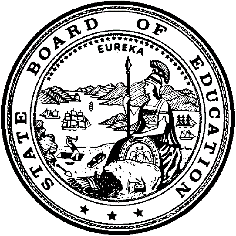 California Department of EducationExecutive OfficeSBE-003 (REV. 11/2017)exec-comms-jan22item01California State Board of Education
January 2022 Agenda
Item #11Subject2022 United States Senate Youth Program: Recognition of California’s Selected Student Delegates and Alternates.Type of ActionInformationSummary of the Issue(s)The State Superintendent of Public Instruction (SSPI) will announce the selection of the two delegates and first and second alternates to represent California at the 60th annual United States Senate Youth Program (USSYP) held virtually on March 5–10, 2022.A news release about the recipients is posted on the California Department of Education (CDE) Year 2021 Web page at https://www.cde.ca.gov/nr/ne/yr21/yr21rel97.asp RecommendationThe CDE recommends that the State Board of Education (SBE) President and the SSPI present the 2022 USSYP recognize the 2022 delegates and alternates.Brief History of Key IssuesSponsored by the William Randolph Hearst Foundation, the USSYP was established in 1962 by Senate Resolution 324, and has continued each year by action of the U.S. Senate. Due to the COVID-19 pandemic continuing to affect the safety of travel, indoor gatherings, and access to government buildings, the 2022 USSYP will be held online during the March 5–10, 2022, timeframe.Summary of Previous State Board of Education Discussion and ActionThis is an annual recognition at the January SBE meeting.Fiscal Analysis (as appropriate)The William Randolph Hearst Foundation provides funding to the CDE to assist with the costs associated with administering the USSYP.Attachment(s)None.